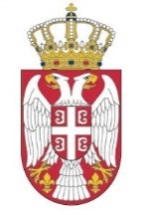 Република СрбијаМИНИСТАРСТВО ПРОСВЕТЕ,НАУКЕ И ТЕХНОЛОШКОГ РАЗВОЈАБрој: 611-00-03358/2018-03 Датум: 27.12.2018. годинеБ е о г р а дНемањина 22-26КАЛЕНДАР  ТАКМИЧЕЊА И СМОТРИ УЧЕНИКА СРЕДЊИХ ШКОЛАЗА ШКОЛСКУ 2018/2019. ГОДИНУ	На основу Стручног упутства о организовању такмичења и смотри ученика основне и средње школе (у даљем тексту Стручно упутство), Министарство просвете, науке и технолошког развоја доноси Календар такмичења и смотри средњих школа за школску 2018/2019. годину. 	Организатори појединих такмичења и смотри дужни су да своја посебна документа која се односе на организацију  такмичења и смотри ускладе са наведеним упутством. Приликом усклађивања докумената, неопходно је прецизирати следеће појединости:на такмичењу/смотри могу учествовати сви редовни ученици средњих школа;за сваки наредни ниво такмичења/смотре одређују се ученици на основу постигнутих резултата и ранг-листе са претходног нивоа такмичења/смотре, а у складу с пропозицијама;рангирање ученика за одређени ниво такмичења/смотре врши се искључиво на основу постигнутог броја бодова, у складу са Стручним упутством и правилником одређене врсте такмичења/смотре;уколико више ученика постигне исти број бодова, сви ученици заузимају исто место и сви имају исти ранг.	Организатори такмичења и смотри дужни су да благовремено прецизирају и друге елементе битне за спровођење такмичења/смотре, а који проистичу из Стручног упутства – избор домаћина такмичења/смотре, прецизирање његових обавеза, систем награђивања ученика и наставника, менторски рад (уколико је неопходан или предвиђен), потписивање диплома, регулисање финансијских питања, стручна помоћ учесницима такмичења и смoтри и друго.